4. Контроль за выполнением настоящего приказа оставляю за собой.ДиректорС приказом озДелопроизводительЗам. директораА.В.Керимова23.12.201923.12.2019М.Д.МурусидзеЦ.Р.Рамазанова1	Приложение	№	1к приказуМБОУ № 66от23.12.2019 №9Обязанности ответственного за антитеррористическую защищенность МБОУ № 661. Обеспечивать исполнение нормативных требований антитеррористической защищенности:разрабатывать организационно-распорядительные документы, планы мероприятий, проекты приказов директора МБОУ №66 по вопросам антитеррористической защиты, организации физической охраны, пропускному и внутриобъектовому режимам;составлять отчетную документацию;готовить инструкции и памятки для обучающихся и работников образовательной организации по вопросам антитеррористической защищенности;вносить предложения директора МБОУ №66по совершенствованию системы антитеррористической защищенности образовательной организации.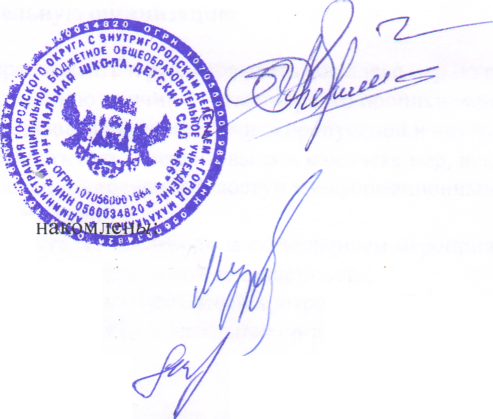 